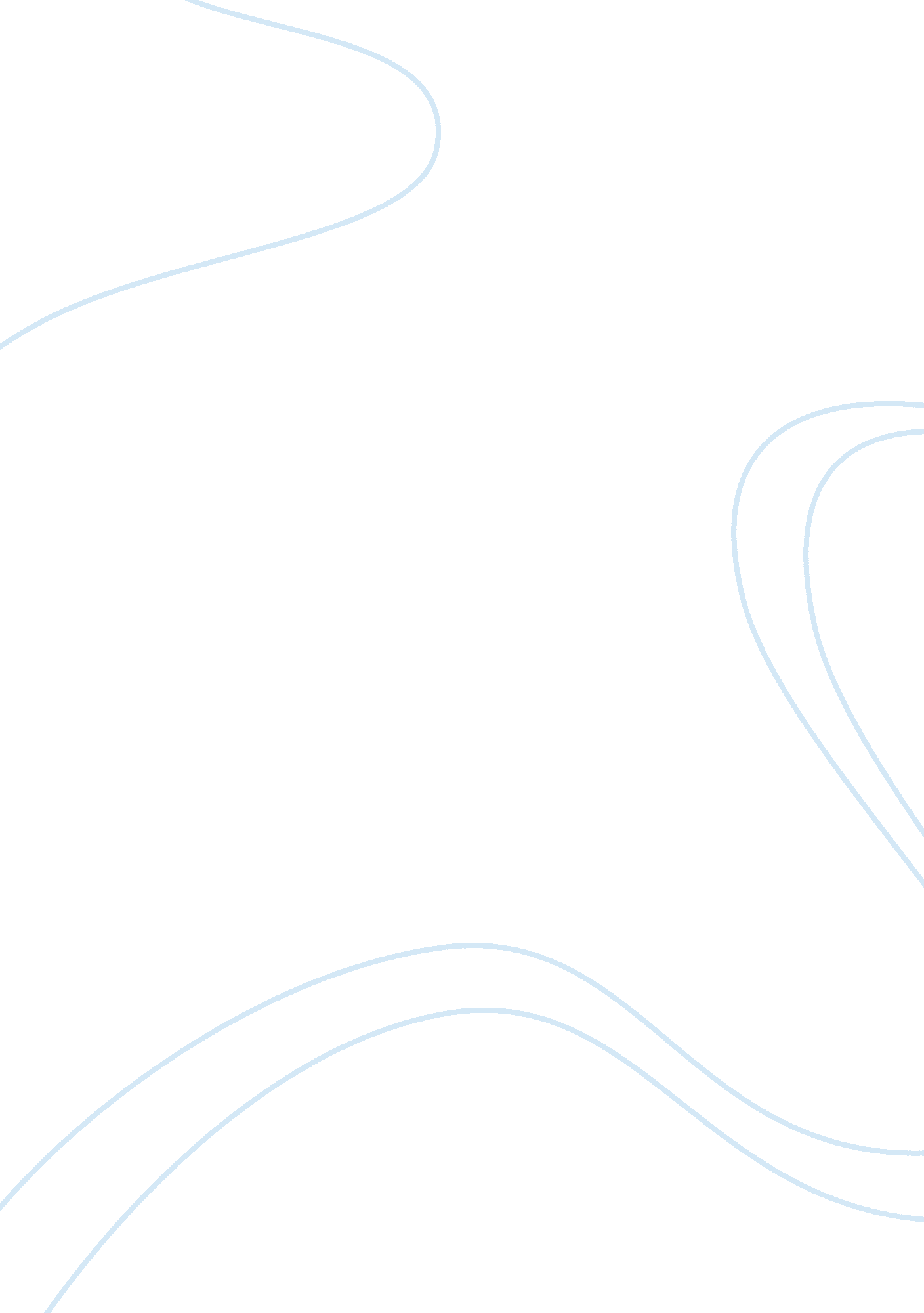 My experiences in malcolm x college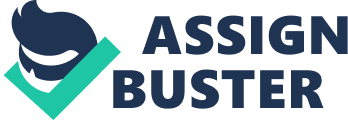 My Experiences in Malcolm X College Malcolm X College, GPA3. 0+ Malcolm X College I believe everything one goes through in life whether, it? s good or bad should be a learning experience. It? s these experiences that may determine what path one may choose in life. It can also determine one? s success in life. As a student of Malcolm X College, since the fall of 1999, I can name many ways the knowledge that I acquired at Malcolm X College will help me in life. As a student I? ve learned to be more disciplined, and responsible. All these qualities, will, in my opinion, help me to be successful throughout my life. My transition from high school to college was difficult at first. When I first enrolled at Malcolm X College, in the fall of 1999, I had just graduated from Senn High school. I had no idea what to expect as a college student. I enrolled in two classes for a total of seven semester hours. The first couple of weeks I was totally lost, not only figuratively, but also literally. It seemed great at first, if I didn™? t understand an assignment I didnt have to do it. My professor would give out assignments, then they wouldnt ask for them on the due date. Soon, I discovered that regardless of whether the professor asked for the assignments or not, if it was assigned, on the due date it had better be completed. I didnt catch on quick enough, and found myself in a rut. I decided that I was so far in that rut, that I wasn? t going to go to class anymore. That semester I failed both of my classes. After that first semester, I learned that college wasn™? t high school anymore; the professors weren™t going to baby me. I had to responsible for getting assistance, going to tutoring, studying, and completing all assignments, and tests. That? s the first semester I learned to be responsible for my own actions and the consequences of my actions. In addition to becoming more responsible, I also became more disciplined. That was the one and only semester that I failed a class. Since then, I have maintained a 3. 0 + GPA. As a student of Malcolm X College, since the fall of 1999 Ive had both good and bad experiences. Nonetheless, they were experiences. Although the experiences may have not always been good, I can say that Ive learned from them. I™? ve become more disciplined and responsible, not only as a student, but also as a person. I believe it? s this knowledge that I acquired here at Malcolm X College that has and will continue to help me in life. -w ;,? 